   Adı:						2018-2019 EĞİTİM ÖĞRETİM YILI 			                  NOT:   Soyadı:					SEYFETTİN TATOĞLU ORTAOKULU   No: 				     FEN BİLİMLERİ DERSİ 8… SINIFI  1. DÖNEM 2.YAZILI SINAVI  1. 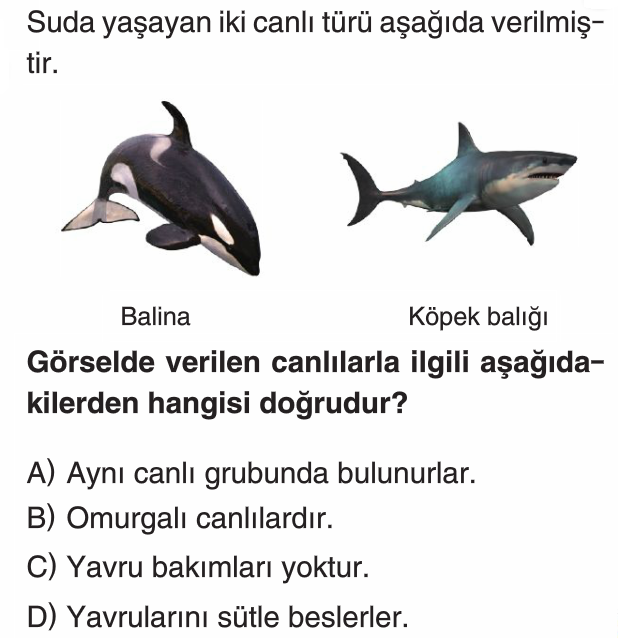   2. 3.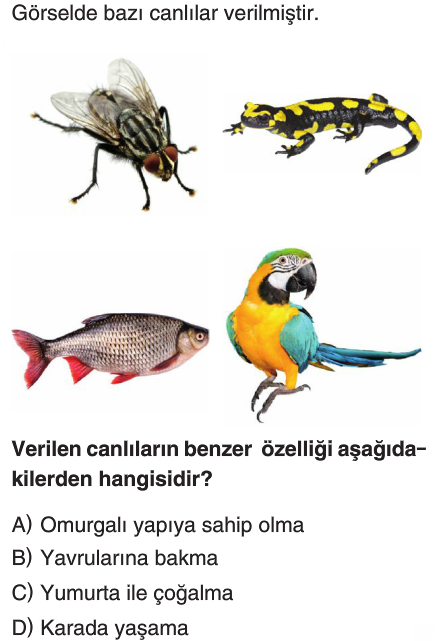 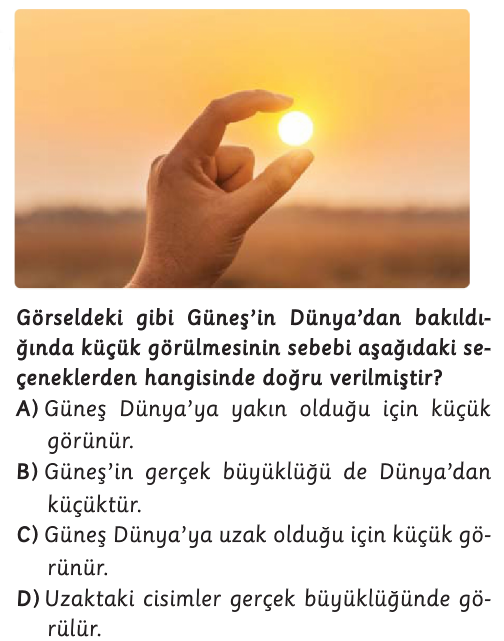  4.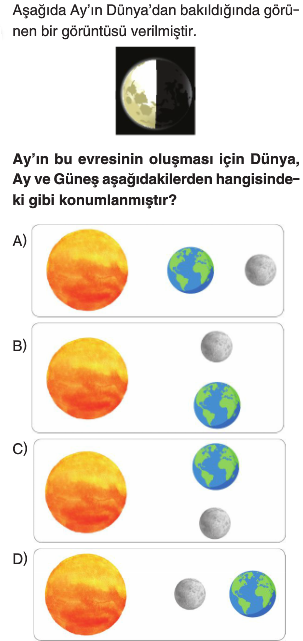   5. 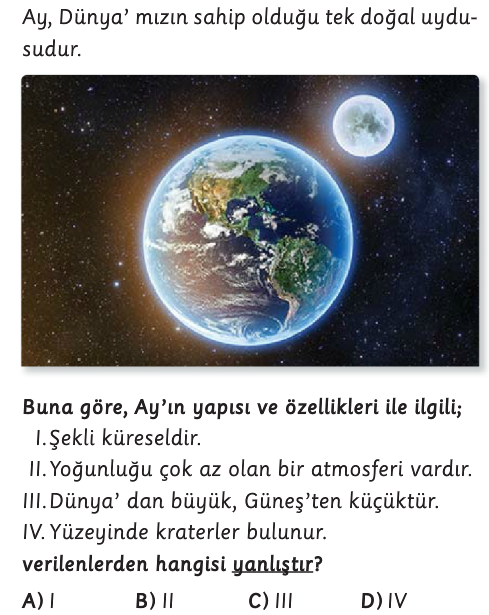   6. 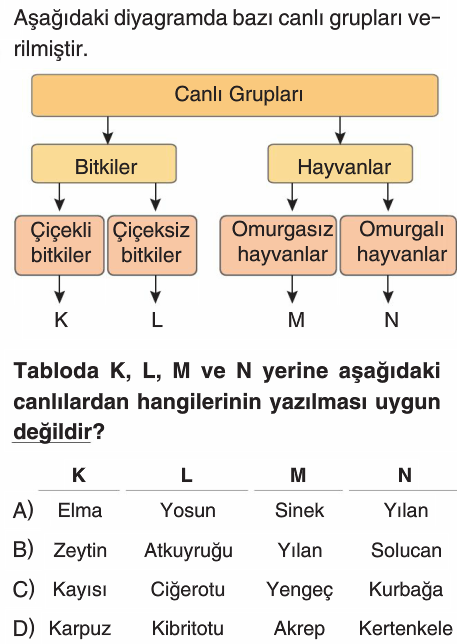  7.        8. 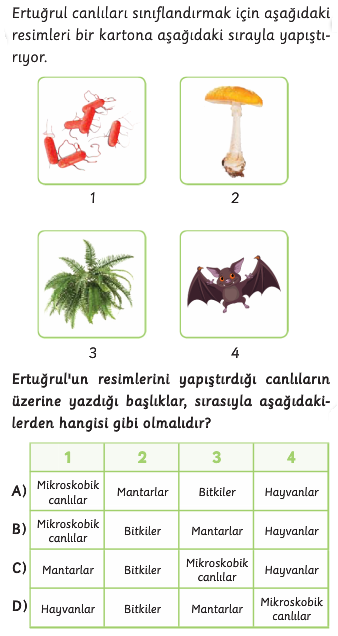 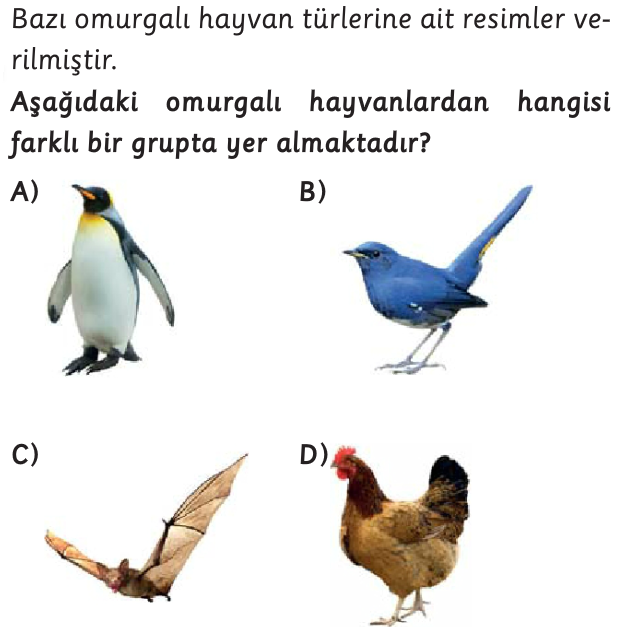   9.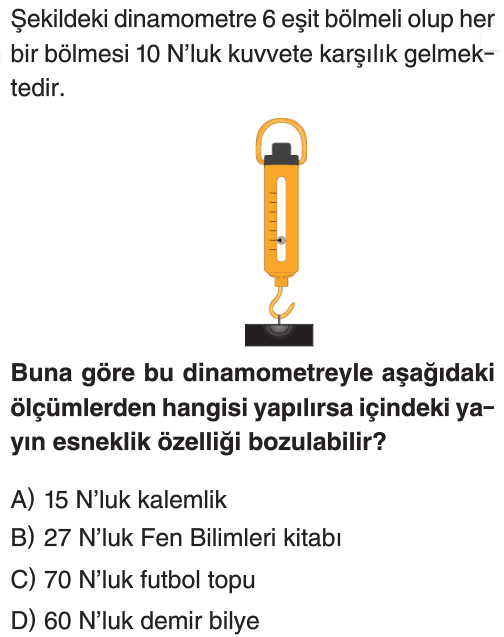   10.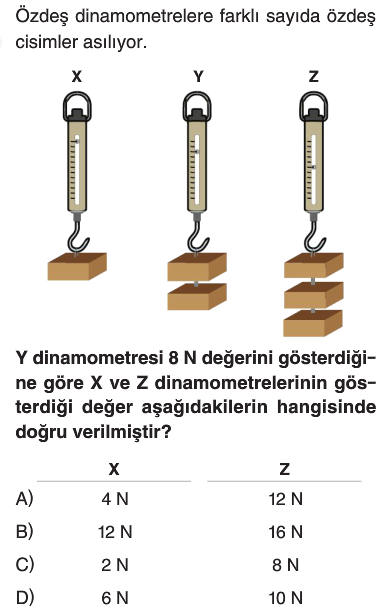 11.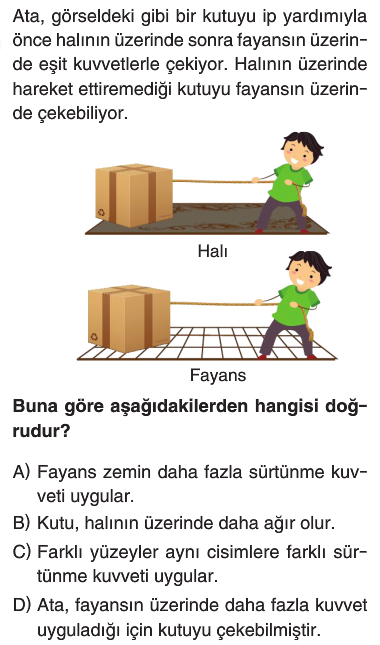  12. 13. 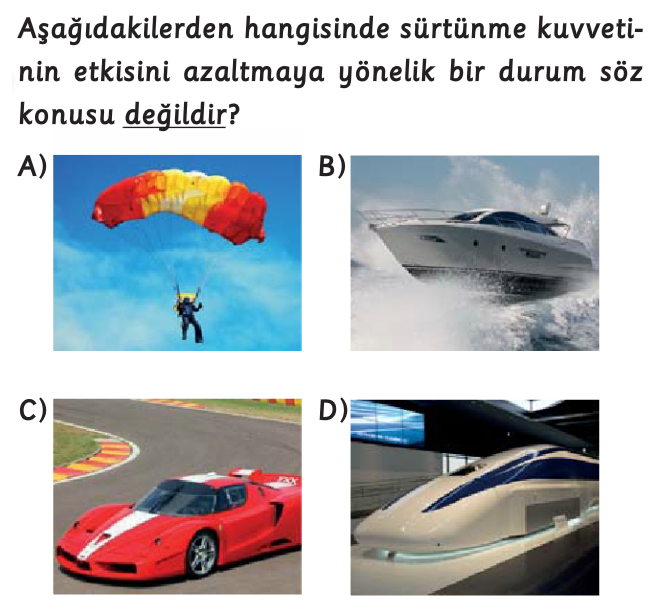 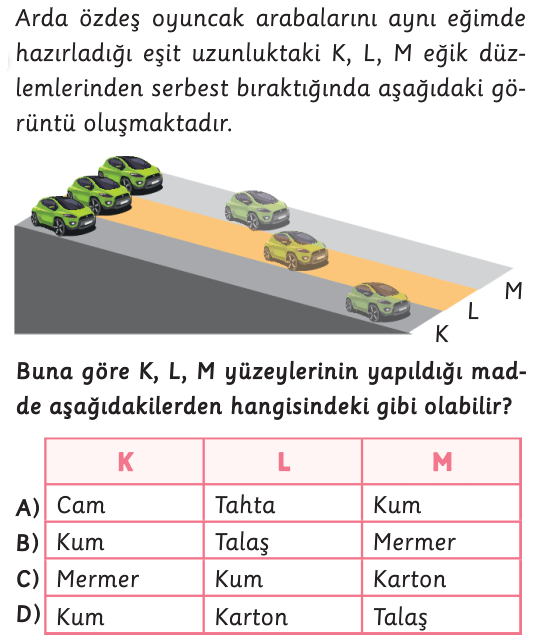  14. 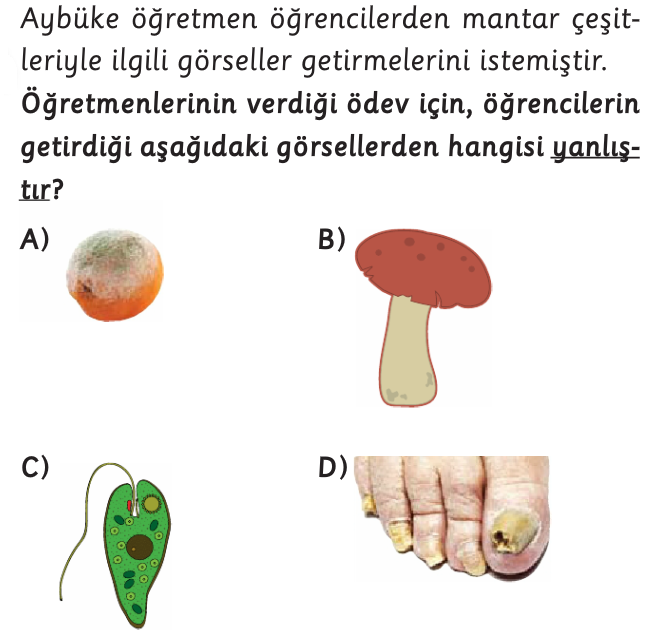 15.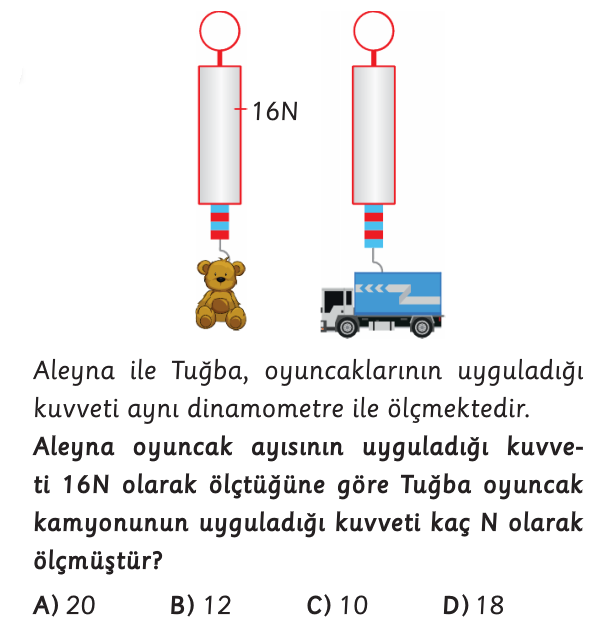 16. 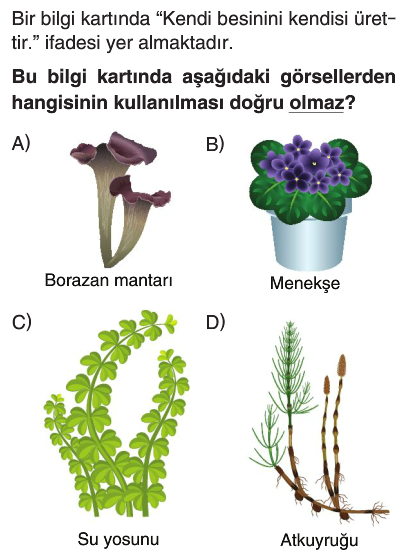  17. 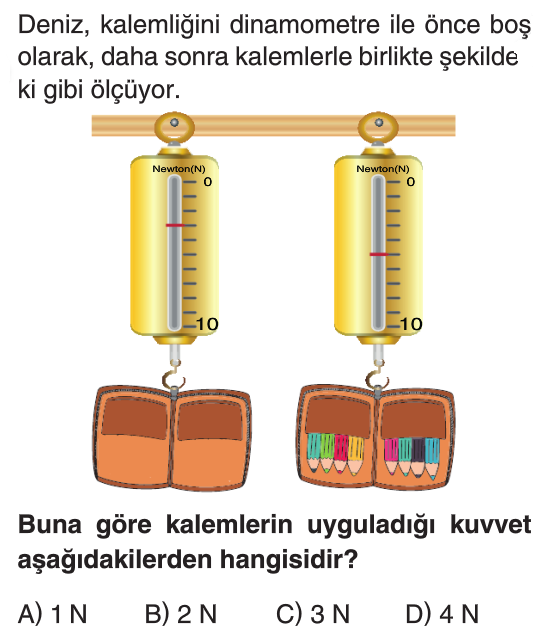  18.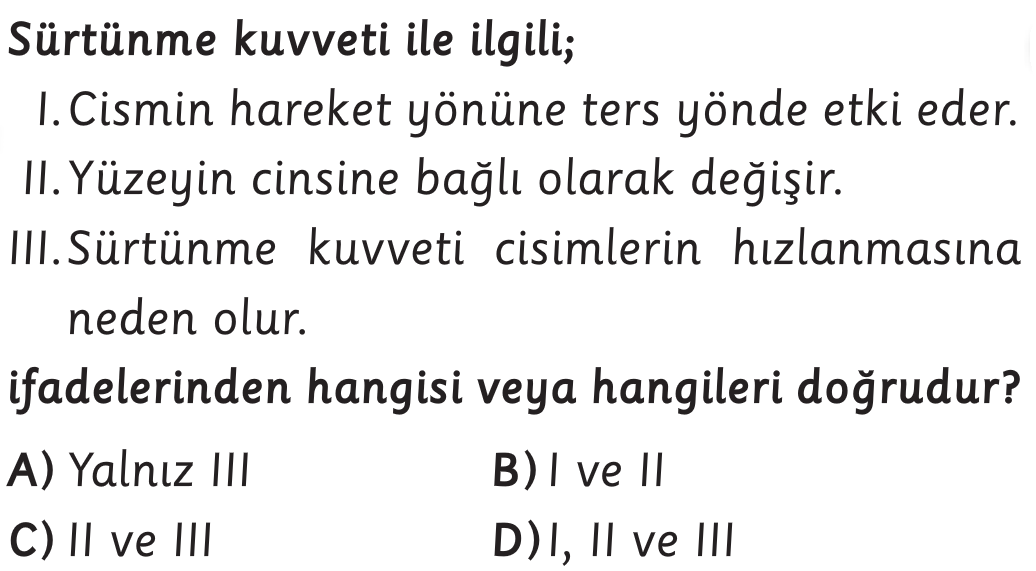                                  FEN EKSTRA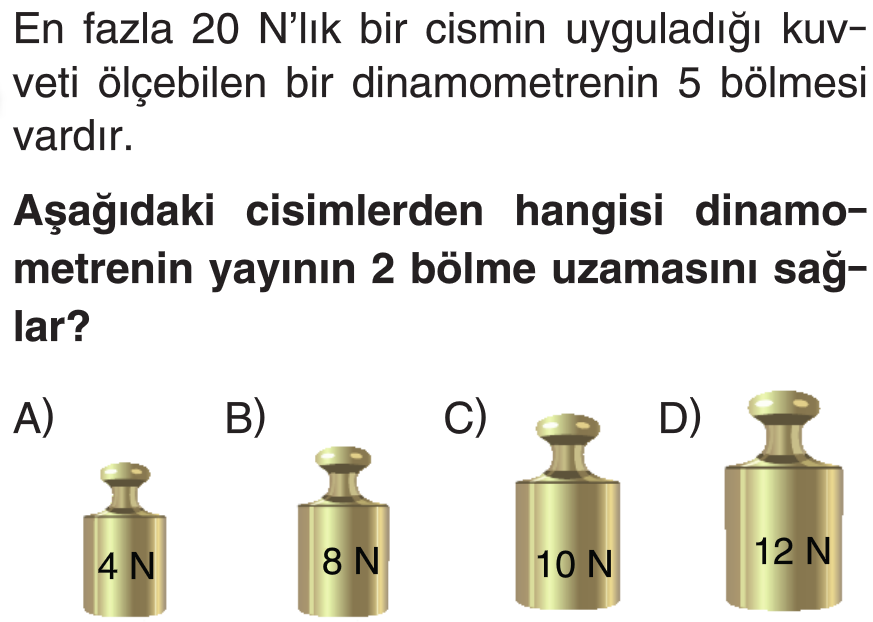 19.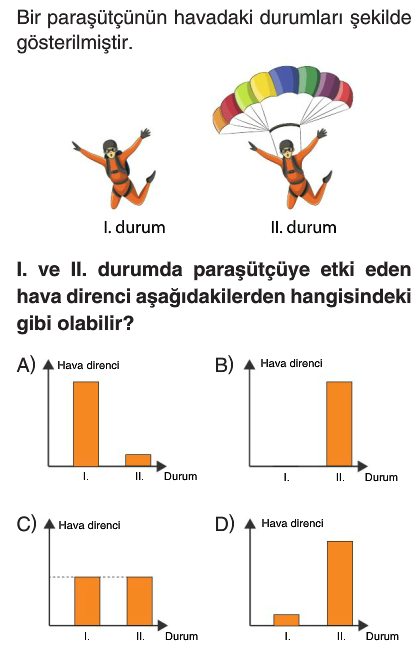 20. Aşağıda hal değişimleri oklarla gösterilmiştir.   Okların üzerinde bulunan numaraların hangi hal değişimine ait olduğunu belirtiniz.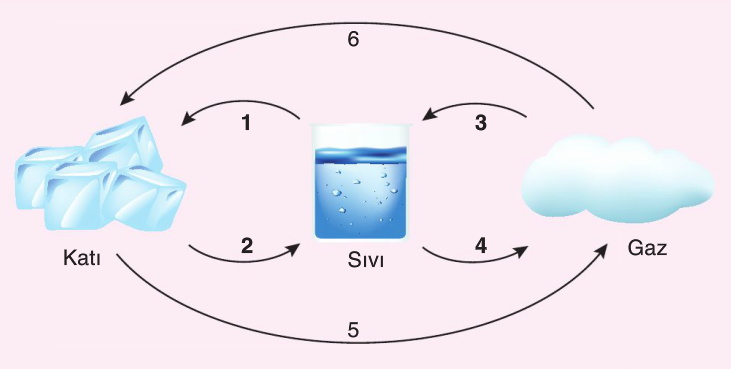 1.  …………..…........         3. …….…..……………       6. …..……..….…….2. …….…………....…         4. …………...…………       5. ………..…….....… Not: Her soru 5 puan değerinde olup, sınav toplam 100 puan üzerinden değerledirilecektir. Süre 40 dk dır.  Başarılar…!                                                                                              			Kadir Oğuz GÜRBÜZ                                  Fen Bilimleri Öğretmeni